Министерство образования и науки  Карачаево-Черкесской РеспубликиПРИКАЗ № 48318.06 .2015г.								           г.ЧеркесскОб утверждении организационно-территориальной схемы проведения единого государственного экзамена в 2015 году в резервный период В целях организованного проведения единого государственного экзамена на территории Карачаево-Черкесской Республики в 2015 году  в  резервные дни с 22.06.2015 г. по 26.06.2015 г. Приказываю:               1.   Утвердить организационно-территориальную схему проведения единого государственного экзамена в 2015 году в резервные дни с 22.06.2015 г. по 26.06.2015 г. (приложение).   2. Начальникам органов управления образованием администраций муниципальных районов и городских округов Карачаево-Черкесской Республики обеспечить своевременное ознакомление образовательных организаций, участников образовательного процесса, общественность с организационно-территориальной схемой проведения  единого государственного экзамена в Карачаево-Черкесской Республике  в 2015 году в резервный период.3.Контроль за исполнением данного приказа  возложить на Первогозаместителя министра С.Х. Хапчаеву.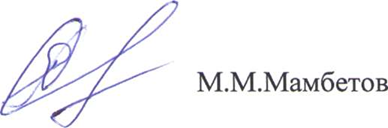 Министр                                                                             Исп. Н.Г.Аганова                                                                                                                                                               Приложение  к приказу от18.06.2015 г. № 483Русский язык -22.06.2015г. Математика (базовая и профильная)- 23.06.2015 г. Физика – 24.06.2015г. География -24.06.2015г.Химия-24.06.2015г.Литература -24.06.2015 г.Английский язык-25.06.2015 г. Информатика и ИКТ-25.06.2015 г. Биология -25.06.2015г. Английский язык (говорение)-26.06.2015г.Обществознание -24.06.2015 г. История -25.06.2015 г.№п/пНаименование ОО, почтовый адрес, телефон, Ф.И.О.   рук. ООФ.И.О. руководителя  ППЭ, специальность1.РКГОУ «Школа–интернат»г. Черкесск,ул. Ставропольская  51Телефон:  89289241938Джуккаева Лариса ИбрагимовнаКалмыкова Зурида Алиевна,  учитель начальных классов зам.директора МКОУ «Гимназия  № 16» г. Черкесска№п/пНаименование ОО, почтовый адрес, телефон, Ф.И.О.   рук. ООФ.И.О. руководителя  ППЭ, специальность1.МКОУ «Гимназия № 9» г. Черкесска г. Черкесск, ул. Горького, 1тел. (8782)26-37-17,  Митюкова Людмила НиколаевнаБаталова Ирина Андреевна,учитель начальных классов МКОУ «СОШ № 7» г. Черкесска